بسمه تعالي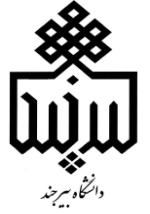 فرم احتساب سنوات  خدمت دوران پیمانی بر اساس دستورالعمل اجرائی آئین نامه خدمت موظف و اعطای ترفیع اعضای هیأت علمی آموزشی و پژوهشی بخشنامه شماره 20279/2 مورخ 15/12/77 گزارش فعاليتهاي آموزشي (ماده2) و  فعاليتهاي پژوهشي (ماده3) و اجرايي (ماده4) همکار محترم لطفا جهت احتساب سنوات خدمتی خود ( قبل از تاریخ استخدام به صورت  رسمی آزمایشی ) برای هر سال یک سری از فرم  احتساب سنوات را تکمیل نموده و تنها فعاليتهاي آموزشي و پژوهشی و  اجرايي انجام شده  طی  آن سال را در آ ن قيد نماييد.4-2-سرپرستي پايان‌‌نامه‌هاي كارشناسي (صرفاً مربوط به دوره ترفیع)  توضیحات :3ـ فعاليتهاي پژوهشي: : در این قسمت کلیه مستندات باید مورد تأیید معاون پژوهشی  موسسه ی مربوطه قرار گرفته و ضمیمه گردد  1ـ3 و 2-3 - فهرست مقالات منتشر شده در مجلات معتبر علمی-پژوهشی و علمی - ترویجی داخلي و يا خارجي (صرفاً مربوط به دوره ترفیع)   4ـ3  و 5-3ـ فهرست مقالات ارائه شده در كنفرانسها، سمينارهاي داخلي يا خارجي(صرفاً مربوط به دوره ترفیع)6-3- فهرست مقالات علمی صد درصد مستخرج از رساله / پایان نامه (صرفاً مربوط به دوره ترفیع) 7-3 – تولید دانش فنی / اختراع یا اکتشاف منجر به تولید و تجاری سازی محصول یا فرآیند (صرفاً مربوط به دوره ترفیع)توضیحات :8 ـ3 ـ فهرست گزارشهاي علمي (گزارش فعاليتهاي علمي ـ طرحهاي تحقيقاتي پايان يافته) (صرفاً مربوط به دوره ترفیع) 9ـ3 ـ اختراع ثبت شده در داخل يا خارج از كشور(صرفاً مربوط به دوره ترفیع)10ـ3 ـ ایجاد ظرفیت فعال در جذب اعتبار پژوهشی/ گرنت داخلی یا بین المللی(صرفاً مربوط به دوره ترفیع)11ـ3 ـ سایر فعالیت های فناوری (صرفاً مربوط به دوره ترفیع)12ـ3 و 20-3 ـ فهرست و مشخصات تاليف، ترجمه، بررسي و نقد، ويرايش علمي يا تصحيح انتقادي كتب منتشر شده (صرفاً مربوط به دوره ترفیع)   توضیحات :13ـ3 ـ ارزیابی، داوری و نظارت بر فعالیت های پژوهشی، فناوری و نوآوری(صرفاً مربوط به دوره ترفیع)14-3 ـ تجدید چاپ کتاب تالیفی یا تصنیفی (صرفاً مربوط به دوره ترفیع) 15ـ3  و 16-3ـ – ویرایش علمی کتاب یا داوری علمی مقالات علمی پژوهشی و تصحیح انتقادی و کتاب معتبر(صرفاً مربوط به دوره ترفیع)17ـ3 ـ سرپرستي پايان‌‌نامه‌هاي كارشناسي ارشد، دكترا (صرفاً مربوط به دوره ترفیع)  توضیحات :18ـ3 ـ کرسی های نظریه پردازی (صرفاً مربوط به دوره ترفیع)19ـ3 ـ کسب رتبه در جشنواره های ملی و بین المللی مرتبط با حوزه تخصصی (صرفاً مربوط به دوره ترفیع)4ـ  فعاليتهاي اجرايي:1-4- حضور فعال و تمام وقت در موسسه و مشارکت بر اساس تکالیف تعیین شده در آیین نامه مدیریت(صرفاً مربوط به دوره ترفیع)  توضیحات :   توضیحات :مدير محترم گروه:اینجانب :.  .  .  .  .  .  .  .  .  .  .  .  .   عضو هيأت علمي گروه: .  .  .  .  .  .  .  .  .  . دانشكده:.  .  .  .  .  .  .  .  .  . متقاضي احتساب سنوات شغلی از تاریخ   .  .  .  .  .  .  .  .  .  .  .   لغایت  .  .  .  .  .  .  .  .  .  .جمعا به مدت .  .  .  .  سال و .  .  .  .  .  .ماه و  .   .   .   روز میباشم  و کلیه ی فعاليتهاي آموزشي و پژوهشی و  اجرايي انجام شده طی آن زمان را در فرم احتساب سنوات به انضمام مستندات آنها  ارائه نموده ام . همچنین تاریخ استخدام رسمی آزمایشی  اینجانب    .  .  .  .  .  .  .  . بوده و پایه های ترفیع  سالیانه خود را بر اساس احکام کارگزینی  در  روز .  .  .  .  ماه  .  .  .  .  .  .  . در  هر سال  دریافت  نموده ام . وضعیت خدمت نظام وظیفه اینجانب به شرح زیرمیباشد.دارای معافیت هستم            خدمت را انجام داده ام             با استفاده از طرح سربازی خدمت را انجام داده ام     (از تاریخ .  .  .  .  .  .  . لغایت  ..  .  .  .  .  .  . خدمت وظیفه ی اولیه داشته و از تاریخ .  .  .  .  .  .  .  .  لغایت   .  .  .  .  .  .  . در قالب طرح سربازی آنرا انجام داده ام و دارای کارت  پایان خدمت به شماره .  .  .  .  .  .  .    .  .  .  . به تاریخ اتمام خدمت.  .  .  .  .  .  .  .  .  .   میباشم .)                                                                                                       نام و نام خانوادگی و  امضای متقاضی                                               تاریخشماره:تاريخ:ریاست محترم دانشکده شورای گروه با موضوع احتساب سنوات به میزان .  .  .  .  .سال و   .  .  .  ماه و   .  .  .   .  روز  از تاریخ .  .  .  .  .  .  .  .  .  .  لغایت  .  .  .  .  .  .  .  .    با توجه به امتیازا ت کسب شده و مندرج در این فرم ، موافقت دارد. (صورتجلسه پیوست می باشد)                                                                                                     نام و نام خانوادگی وامضای مدير گروه آموزشيشماره :تاريخ:معاون محترم آموزشي و تحصیلات تکمیلی دانشگاه بیرجندشورای گروه با موضوع احتساب سنوات به میزان .  .  .  .  .سال و   .  .  .  ماه و   .  .  .   .  روز  از تاریخ .  .  .  .  .  .  .  .  .  .  لغایت  .  .  .  .  .  .  ..    با توجه به امتیازا ت کسب شده و مندرج در این فرم ، موافقت دارد. (صورتجلسه پیوست می باشد)                                                                                                                                   نام و نام خانوادگی وامضای رئیس دانشکدهادامه فرم احتساب سنوات2ـ فعاليتهاي آموزشي: در این قسمت کلیه مستندات باید مورد تأیید معاون آموزشی  موسسه ی مربوطه قرار گرفته و ضمیمه گردد               ادامه فرم احتساب سنوات2ـ فعاليتهاي آموزشي: در این قسمت کلیه مستندات باید مورد تأیید معاون آموزشی  موسسه ی مربوطه قرار گرفته و ضمیمه گردد               ادامه فرم احتساب سنوات2ـ فعاليتهاي آموزشي: در این قسمت کلیه مستندات باید مورد تأیید معاون آموزشی  موسسه ی مربوطه قرار گرفته و ضمیمه گردد               ادامه فرم احتساب سنوات2ـ فعاليتهاي آموزشي: در این قسمت کلیه مستندات باید مورد تأیید معاون آموزشی  موسسه ی مربوطه قرار گرفته و ضمیمه گردد               2-2- كيفيت تدريس: نام موسسه ی انجام خدمات آموزشی و پژوهشی:ارزشيابي دانشجويي دروس تدریس شده از 20 نمره:امتياز كميته منتخب ترفیعات دانشکده امتیاز کمیسیون تخصصی هیات ممیزه2-2- كيفيت تدريس: نام موسسه ی انجام خدمات آموزشی و پژوهشی:ارزشيابي دانشجويي دروس تدریس شده از 20 نمره:3-2ـ كميت تدريس:        تعداد واحد تدريس شده در دو نیمسال منتهی به سال مورد تقاضا : نيمسال         سال    (.  .  .  .  .  .  واحد نظری.  .  .  .  . واحد عملی)          نيمسال         سال    (.  .  .  .  .  .  واحد نظری.  .  .  .  . واحد عملی)         رديفعنوان پايان‌نامهنام دانشجوتاريخ شروعتاريخ خاتمهمقطعمسئوليت در پايان‌نامهمسئوليت در پايان‌نامهدرصدمشاركت‌استاد راهنمايا مشاورامتياز كميته منتخب ترفیعات  دانشکدهامتیاز کمیسیون تخصصی هیات ممیزهرديفعنوان پايان‌نامهنام دانشجوتاريخ شروعتاريخ خاتمهمقطعاستاد راهنمااستاد مشاوردرصدمشاركت‌استاد راهنمايا مشاورامتياز كميته منتخب ترفیعات  دانشکدهامتیاز کمیسیون تخصصی هیات ممیزهرديفعنوان مقالهنام مجلهسال-شماره-جلدتاريخ پذيرش يا انتشارنام مولفين همكار امتياز كميته منتخب ترفیعات  دانشکده امتیاز کمیسیون تخصصی هیات ممیزهرديفعنوان مقالهنام سمينار يا كنفرانسمحل سمينار يا كنفرانستاريخ سمينارنحوه ارائهنحوه ارائهامتياز كميته منتخب ترفیعات دانشکده امتیاز کمیسیون تخصصی هیات ممیزهرديفعنوان مقالهنام سمينار يا كنفرانسمحل سمينار يا كنفرانستاريخ سمينارپوسترشفاهيامتياز كميته منتخب ترفیعات دانشکده امتیاز کمیسیون تخصصی هیات ممیزهرديفعنوان مقالهنام مجلهسال-شماره-جلدتاريخ پذيرش يا انتشارنام مولفين همكار امتياز كميته منتخب ترفیعات دانشکده امتیاز کمیسیون تخصصی هیات ممیزهرديفعنوان فعالیتنوع فعالیت(اختراع- اکتشاف- تولید دانش فنی)محل ثبت (داخل یا خارج کشور)اسامی همکارانمرجع تاییدکنندهنام واحد یا سازمان استفاده کنندهامتياز كميته منتخب ترفیعات دانشکده امتیاز کمیسیون تخصصی هیات ممیزهامتیاز کمیسیون تخصصی هیات ممیزهرديفعنوان طرح يا گزارشمحل ارائه يا اجراتاريخ ارائه يا اجراتوضيحاتامتياز كميته منتخب ترفیعات  دانشکده امتیاز کمیسیون تخصصی هیات ممیزهرديفعنوانتاريخ اختراعتاريخ ثبت اختراعتوضيحاتامتياز كميته منتخب ترفیعات  دانشکده امتیاز کمیسیون تخصصی هیات ممیزهرديفعنوان فعالیتتاريخ انجام فعالیتمیزان اعتبار جذب شده (میلیون تومان)توضيحاتامتياز كميته منتخب ترفیعات  دانشکده امتیاز کمیسیون تخصصی هیات ممیزهرديفعنوان فعالیتتاريخ انجام فعالیتمرجع تاییدکنندهتوضيحاتامتياز كميته منتخب ترفیعات  دانشکده امتیاز کمیسیون تخصصی هیات ممیزهرديفعنوان كتابنام مترجمين يا مولفين همكارنام ناشرتاريخ نشر يا پذيرشنوع كتابنوع كتابنوع كتابامتياز كميته منتخب ترفیعات  دانشکدهامتیاز کمیسیون تخصصی هیات ممیزهرديفعنوان كتابنام مترجمين يا مولفين همكارنام ناشرتاريخ نشر يا پذيرشترجمهتاليفتصحيح و نقدامتياز كميته منتخب ترفیعات  دانشکدهامتیاز کمیسیون تخصصی هیات ممیزهرديفعنوان فعالیتمحل انجام فعالیتتاریخ انجام فعالیتتوضيحاتامتياز كميته منتخب ترفیعات  دانشکده امتیاز کمیسیون تخصصی هیات ممیزهرديفعنوان كتابناشرتاریخ(چاپ اول و آخرین چاپ)میزان اصلاحات انجام شده(درصد)اسامی همکارانامتياز كميته منتخب ترفیعات  دانشکدهامتیاز کمیسیون تخصصی هیات ممیزهرديفعنوان فعالیتنوع فعالیت(ویراستار علمی- داور مقاله-تصحیح انتقادی)اسامی همکارانمرجع تاییدکنندهامتياز كميته منتخب ترفیعات دانشکدهامتیاز کمیسیون تخصصی هیات ممیزهرديفعنوان پايان‌نامهنام دانشجوتاريخ شروعتاريخ خاتمهمقطعمسئوليت در پايان‌نامهمسئوليت در پايان‌نامهدرصدمشاركت‌استاد راهنمايا مشاورامتياز كميته منتخب ترفیعات  دانشکدهامتیاز کمیسیون تخصصی هیات ممیزهرديفعنوان پايان‌نامهنام دانشجوتاريخ شروعتاريخ خاتمهمقطعاستاد راهنمااستاد مشاوردرصدمشاركت‌استاد راهنمايا مشاورامتياز كميته منتخب ترفیعات  دانشکدهامتیاز کمیسیون تخصصی هیات ممیزهرديفعنوان فعالیتنوع فعالیت(نقد علمی- نوآوری- نظریه)مرجع داوریتوضيحاتامتياز كميته منتخب ترفیعات  دانشکده امتیاز کمیسیون تخصصی هیات ممیزهرديفعنوان اثر علمی، فنی، ادبی و هنریسطح و عنوان جشنوارهعنوان رتبه کسب شدهسال کسب رتبهاسامی همکارانامتياز كميته منتخب ترفیعات  دانشکده امتیاز کمیسیون تخصصی هیات ممیزهنیمسالتمام وقت/ نیمه وقتواحد موظف تدریسمیزان حق التدریستوضيحاتامتياز كميته منتخب ترفیعات  دانشکدهامتیاز کمیسیون تخصصی هیات ممیزهخدماتعنوان فعالیت ( با توضیحات)امتياز كميته منتخب ترفیعات  دانشکدهامتیاز کمیسیون تخصصی هیات ممیزه2-4  و 3-4 – تدوین کتاب (به شیوه گردآوری) و مجموعه مقالات :4-4 – برپایی نمایشگاه های پژوهشی، فناوری، هنری و مدیریت اجرایی برنامه های هنری :5-4- طراحی و راه اندازی آزمایشگاه یا کارگاه فنی، واحد پژوهشی، کتابخانه تخصصی، شبکه تخصصی رایانه یا واحدهای نیمه صنعتی6-4- ایجاد رشته های جدید و به خصوص رشته های میان رشته ای و تقویت و گسترش دوره های تحصیلات تکمیلی7-4- مشارکت در طراحی ، راه اندازی و برگزاری کارگاه های فرهنگی ، تربیتی ، آموزشی ، پژوهشی و فناوری ضمن خدمت8-4- تولید و گسترش برنامه های کارآفرینی9-4- همکاری موثر در تاسیس دانشگاه، مراکز تحقیقاتی، موسسه های عالی آموزشی و پژوهشی ، شهرک ها و پارک های علم و فناوری ، مراکز رشد و شرکت های دانش بنیان10-4- ایجاد ظرفیت فعال در جذب دانشجویان خارجی11-4- مدیر مسئولی ، سردبیری، عضویت در هیات تحریریه  نشریات علمی معتبر و ریاست قطب های علمی رسمی کشور12-4- دبیری همایش ها 13-4- طراحی سوالات آزمون سراسری14-4 و 15-4- مسئوليتهاي اجرایي:(باذكر تاريخ شروع و پايان هر مسئوليت) نظر نهائی هیأت ممیزهموضوع درخواست احتساب سنوات  جناب آقای /سرکار خانم   .  .  .  .  .  .  .  .  .  .  .  در جلسه ی مورخ         .  .  .  .    .  .  .  .  .  .        کمیسیون  تخصصی  بررسی و  از تاریخ .  .  .  .  .  .   . .  .  .   لغایت  ..  .  .    .  .  .  .  .  .  .  به مدت .  .  .   .  .  .  .  .  .  . .  .  .  .  .  .  .  .  .  .  تصویب گردید.                                                                                                       نام و نام خانوادگی مهر و امضای دبیر هیأت ممیزه:نظر کمیته منتخب دانشکده موضوع درخواست احتساب سنوات  جناب آقای /سرکار خانم   .  .  .  .  .  .  .  .  .  .  .  در جلسه ی مورخ         .  .  .  .    .  .  .  .  .  .        کمیسیون  تخصصی  بررسی و  از تاریخ .  .  .  .  .  .   . .  .  .   لغایت  ..  .  .    .  .  .  .  .  .  .  به مدت .  .  .   .  .  .  .  .  .  . .  .  .  .  .  .  .  .  .  .  تصویب گردید.   امضای اعضای کمیته منتخب دانشکده:نظر کمیسیون تخصصی  هیأت ممیزه موضوع درخواست احتساب سنوات  جناب آقای /سرکار خانم   .  .  .  .  .  .  .  .  .  .  .  در جلسه ی مورخ         .  .  .  .    .  .  .  .  .  .        کمیسیون  تخصصی  بررسی و  از تاریخ .  .  .  .  .  .   . .  .  .   لغایت  ..  .  .    .  .  .  .  .  .  .  به مدت .  .  .   .  .  .  .  .  .  . .  .  .  .  .  .  .  .  .  .  تصویب گردید.    امضای اعضای کمیسیون تخصصی  هیأت ممیزه:  